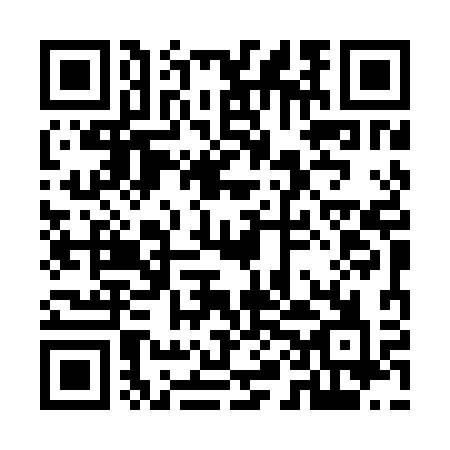 Ramadan times for Tadzino, PolandMon 11 Mar 2024 - Wed 10 Apr 2024High Latitude Method: Angle Based RulePrayer Calculation Method: Muslim World LeagueAsar Calculation Method: HanafiPrayer times provided by https://www.salahtimes.comDateDayFajrSuhurSunriseDhuhrAsrIftarMaghribIsha11Mon4:114:116:1211:583:455:455:457:3812Tue4:094:096:1011:583:475:475:477:4013Wed4:064:066:0711:573:485:495:497:4314Thu4:034:036:0511:573:505:515:517:4515Fri4:004:006:0211:573:525:535:537:4716Sat3:583:585:5911:563:535:545:547:4917Sun3:553:555:5711:563:555:565:567:5118Mon3:523:525:5411:563:565:585:587:5419Tue3:493:495:5211:563:586:006:007:5620Wed3:463:465:4911:553:596:026:027:5821Thu3:433:435:4711:554:016:046:048:0122Fri3:403:405:4411:554:036:066:068:0323Sat3:373:375:4211:544:046:086:088:0524Sun3:343:345:3911:544:066:106:108:0825Mon3:313:315:3711:544:076:126:128:1026Tue3:283:285:3411:534:096:146:148:1227Wed3:253:255:3211:534:106:166:168:1528Thu3:223:225:2911:534:116:186:188:1729Fri3:183:185:2711:534:136:206:208:2030Sat3:153:155:2411:524:146:216:218:2231Sun4:124:126:2212:525:167:237:239:251Mon4:094:096:1912:525:177:257:259:282Tue4:054:056:1712:515:197:277:279:303Wed4:024:026:1412:515:207:297:299:334Thu3:593:596:1212:515:217:317:319:355Fri3:553:556:0912:505:237:337:339:386Sat3:523:526:0712:505:247:357:359:417Sun3:493:496:0412:505:267:377:379:448Mon3:453:456:0212:505:277:397:399:479Tue3:413:415:5912:495:287:417:419:4910Wed3:383:385:5712:495:307:437:439:52